Name of Journal: World Journal of HepatologyManuscript NO: 72905Manuscript Type: RETRACTION NOTERetraction Note: Screening and identification of bioactive compounds from citrus against non-structural protein 3 protease of hepatitis C virus genotype 3a by fluorescence resonance energy transfer assay and mass spectrometry Khan M. Retraction noteMahim Khan, Waqar Rauf, Fazal-e- Habib, Moazur Rahman, Mazhar IqbalMahim Khan, Waqar Rauf, Fazal-e- Habib, Moazur Rahman, Mazhar Iqbal, Health Biotechnology Division, National Institute for Biotechnology and Genetic Engineering, Faisalabad 38000, Punjab, PakistanAuthor contributions: Khan M wrote this retraction note.Corresponding author: Mazhar Iqbal, PhD, Professor, Health Biotechnology Division, National Institute for Biotechnology and Genetic Engineering, Jhang Road, Faisalabad 38000, Punjab, Pakistan. hamzamgondal@gmail.comReceived: November 2, 2021Revised: January 7, 2022Accepted: March 16, 2022Published online: July 27, 2022AbstractRetraction note: Khan M, Rauf W, Habib F, Rahman M, Iqbal M. Screening and identification of bioactive compounds from citrus against non-structural protein 3 protease of hepatitis C virus genotype 3a by fluorescence resonance energy transfer assay and mass spectrometry. World J Hepatol 2020; 12(11): 976-992 PMID: 33312423 DOI: https://dx.doi.org/10.4254/wjh.v12.i11.976. The online version of the original article can be found at https://www.wjgnet.com/1948-5182/full/v12/i11/976.htmKey Words: Non-structural protein 3; Hepatitis C virus; Genotype 3a; Fluorescence resonance energy transfer©The Author(s) 2022. Published by Baishideng Publishing Group Inc. All rights reserved.Citation：Khan M, Rauf W, Habib FE, Rahman M, Iqbal M. Retraction Note: Screening and identification of bioactive compounds from citrus against non-structural protein 3 protease of hepatitis C virus genotype 3a by fluorescence resonance energy transfer assay and mass spectrometry. World J Hepatol 2022; 14(7): 1528-1529 URL: https://www.wjgnet.com/1948-5182/full/v14/i7/1528.htm DOI: https://dx.doi.org/10.4254/wjh.v14.i7. 1528Core Tip: We have decided to retract the above article for further consideration due to some misunderstandings in communication.TO THE EDITORIn this manuscript, actually our study focus was to develop fluorescence resonance energy transfer (FRET) assay through expression of non-structural protein 3/4a (NS3/4A) protease of HCV genotype 3a, followed by the evaluation of extract and targeted pure natural products. However, we mistakenly used the expression vector that contains co-factor NS4A from genotype 1a. But whole story was built and described on the use of NS4A sequence/expression vector from the genotype 3a. The amino acid sequences of NS4A of the genotype 1a (KKGSVVIVGRIVLSGK) is significantly different from the genotype 3a (KKGCVVIVGHIELGK) that lead to the variation in the activity of NS3/4A protease[1].We checked NS3/4A activity with co-factors from both genotypes (1a and 3a) and found a clear variation in the proteolytic activity of NS3 protease when fused to its respective co-factor NS4A. As mentioned earlier, in the published manuscript, by mistake we supplemented the full-length NS3 and NS4A-fused NS3 protease with a peptide derived from the NS4A of a genotype 1a virus that led to wrong interpretation and conclusion. Now we found that NS4A of a genotype 3a virus is really compatible with NS3 protease (3a) and exhibited much higher protease activity than the NS4A of a genotype 1a virus. Subsequently, this led to difference in the inhibitory concentration values of inhibitors (extracts and natural products) screened through the FRET assay. This significant variation in the activity assay has altered the downstream inhibitory activities of extracts and natural products. Regrettably, this situation has forced us to retract our paper[2] to conduct more experimentation and make the major correction in data, before we can consider its rewriting and publication.REFERENCES1 Beyer BM, Zhang R, Hong Z, Madison V, Malcolm BA. Effect of naturally occurring active site mutations on hepatitis C virus NS3 protease specificity. Proteins 2001; 43: 82-88 [PMID:11276078]2 Khan M, Rauf W, Habib F, Rahman M, Iqbal M. Screening and identification of bioactive compounds from citrus against non-structural protein 3 protease of hepatitis C virus genotype 3a by fluorescence resonance energy transfer assay and mass spectrometry. World J Hepatol 2020; 12: 976-992 [PMID: 33312423 DOI: 10.4254/wjh.v12.i11.976]FootnotesConflict-of-interest statement: The authors declare that they have no conflicts of interest. Open-Access: This article is an open-access article that was selected by an in-house editor and fully peer-reviewed by external reviewers. It is distributed in accordance with the Creative Commons Attribution NonCommercial (CC BY-NC 4.0) license, which permits others to distribute, remix, adapt, build upon this work non-commercially, and license their derivative works on different terms, provided the original work is properly cited and the use is non-commercial. See: https://creativecommons.org/Licenses/by-nc/4.0/Provenance and peer review: Unsolicited article; Externally peer reviewed.Peer-review model: Single blindCorresponding Author's Membership in Professional Societies: The American Chemical Society, 30176895.Peer-review started: November 2, 2021First decision: December 27, 2021Article in press: March 16, 2022Specialty type: Chemistry, medicinalCountry/Territory of origin: PakistanPeer-review report’s scientific quality classificationGrade A (Excellent): 0Grade B (Very good): BGrade C (Good): CGrade D (Fair): 0Grade E (Poor): 0P-Reviewer: Chen X, China; Sira AM, Egypt S-Editor: Xing YX L-Editor: A P-Editor: Xing YX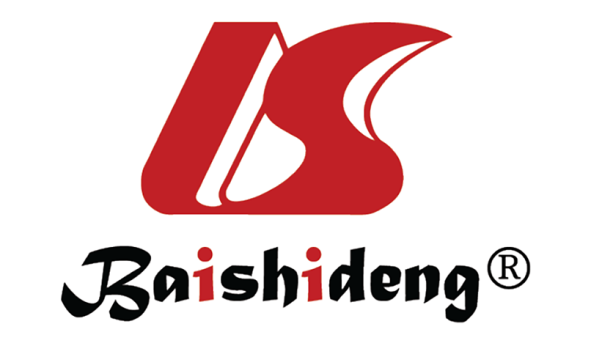 Published by Baishideng Publishing Group Inc7041 Koll Center Parkway, Suite 160, Pleasanton, CA 94566, USATelephone: +1-925-3991568E-mail: bpgoffice@wjgnet.comHelp Desk: https://www.f6publishing.com/helpdeskhttps://www.wjgnet.com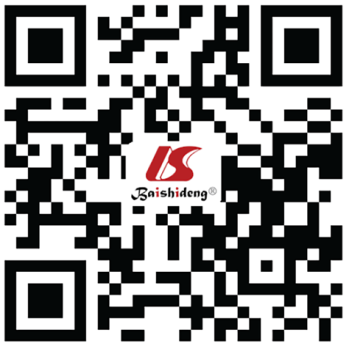 © 2022 Baishideng Publishing Group Inc. All rights reserved.